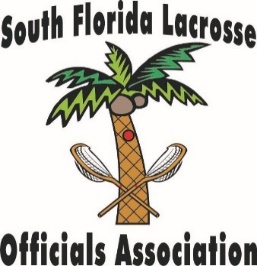 Fall 2022 Newsletter﻿Dear Fellow Officials,
We are just under 4 months away from the start of the season and only a few weeks away from the start of the fall travel season.  It’s a busy fall in Florida with over 17 tournaments between now and the end of the year across the state.  New Officials TrainingOur 1st classroom session was held September 10th and had new officials in attendance.  With 6 adults and 7 junior officials we are starting off the new season looking good.  Several of the adults are returning to officiating after many years away and others come from the coaching ranks.  We are hopeful that they will make an instant impact in the upcoming season.We have 23 additional recruits that hopefully will attend classroom training in October or November.  On Field training of the new officials will begin at the Monster Mash tournament at the end of October and continue at other tournaments through the end of the year.Important datesAnnual General Meeting		January 28th 10:00amPublic Library, Glades Road, Boca RatonPre-Season Field Training			February 4th, 9:00amPatch Reef Park, Yamato Rd, Boca RatonReturning officials training & Preseason on-fieldWe have scheduled our annual on field training.  This is a mandatory training session. FEBRUARY 4TH 9:00 – 4:00pm.  This year SFLOA will be hosting 12 teams (Spanish River, Boca, Wellington, Western, Belen Jesuit, American Heritage-Plantation, Cypress Bay, Kings Academy, Westminster Christian, Ransom Everglades, Cardinal Gibbons, PB Central) in a jamboree style to give us an opportunity to train and evaluate everyone in the association.  The Board is also discussing holding a 3-man mechanics Zoom training session the week before the event. Additionally we are hoping to bring down some of the top officials USA Lacrosse to assist with training.2023 DuesThere is no easy way to say it, so I’m going rip the Band-Aid off (so to speak).  This year dues will be increased to $70.00 (less than a JV game fee). We have held dues at the same rate for the past few years and this small increase keeps SFLOA on the lower side of most LOA’s around the country.  This increase will help offset the cost of our Training & Observer Program which we will be introducing in the coming months. The observer program is designed to improve the overall quality of officiating in the SFLOA and give all officials an opportunity to move up to better quality games.  Registration:   Early registration closes on January 10th (SFLOA) and January 13th (FHSAA).  There is a $20 late fee after these dates so please register early.  A registration link will be sent in the next few weeks.  This year we will be accepting payments electronically (either Venmo or something similar, don’t worry if you don’t have it, we will still accept checks or cash).  The last day to register with FHSAA is February 20th 2023.
All members must register with FHSAA, SFLOA & USA Lacrosse.  General information can be found on our website.FHSAA:  	Returning members can access the FHSAA registration through your account on      	Arbiter Sports and selecting FHSAA Central Hub.
SFLOA: 		A link to the SFLOA registration page will be sent in the November 1st. 	USAL: 		Please check your USAL membership and keep it current.FHSAA Rules Exam:  This opens January 16th and runs thru February 20th.  It is an open book exam, this year we will again do a review session by zoom and post the practice questions on our website. Committees:  As per the FHSAA Officials Guidebook, committees exist to ensure that each local official’s association operates in a fair and democratic manner which is in the best interest of each of its member officials. The following committees are looking for volunteers to fill in open positions.  Please let me know which one you will be volunteering for (pick your top two when responding). If we don’t get enough volunteers, we will assign open positions to officials at random.     Descriptions of each committee can be found in the 2022-2023 FHSAA guidebook or in our bylaws.	Evaluations Committee:			Chair: Skip Spenseri	Assignment Committee:			Chair: Mike Loewenstein	Recommendations Committee:		Chair: Jim Vacco	Grievance Committee:			Chair: Mark Andriese	Education / Training Committee:	Chair: Mark RodwellAdditionally, SFLOA has the following committees to meet our needs:	Youth Committee:			Co-Chair: Michael Bolger & Don Chappe	Hospitality Committee:			Chair: Joey BelandoJessica Lunsford Act Badge:  For those who need a badge or need to renew, the process is listed under the “Getting Started” section of our website.          
  
Calendar:  Please check the calendar posted on our website (SFLOA.org) for a listing of upcoming meetings and other important dates.  Contact info (can also be found in Arbiter)President: 		Jim Gottlieb			james.gottlieb@me.comVice President: 		Michael Loewenstein		msloewy1@comcast.netSecretary: 		Jim Vacco			jvacco33@gmail.comTreasurer: 		John Craven, Sr.			johnecraven@msn.comAt-Large: 		Dan Cavanaugh			dcav19@gmail.comAt-Large: 		Michael Bolger			msblax@gmail.comAt-Large: 		Joey Bellando			jbellando9@gmail.comAt-Large: 		Don Chappe			chappe@bellsouth.netAt-Large: 		Mark Andreisse			markandriesse@gmail.comPast President: 		JC Craven			craven1121@msn.comAssignor/Trainer/Observer:	Mark Rodwell		bearrodwell@bellsout.net	Assignor:		Paul Cicio			pcicio@pbday.orgObserver:		Michael “Skip” Spensieri	skiplax@juno.com